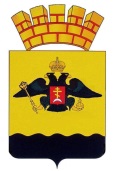 РЕШЕНИЕГОРОДСКОЙ ДУМЫ МУНИЦИПАЛЬНОГО ОБРАЗОВАНИЯГОРОД НОВОРОССИЙСКот_________________                                          				 №___________г. НовороссийскО внесении изменений в Положение об управлении архитектуры и градостроительства администрации муниципального образования город Новороссийск утвержденного решением городской Думы                              от 20 ноября 2012 года № 256В соответствии с Федеральным Законом от 6 октября 2003 года № 131-ФЗ «Об общих принципах организации местного самоуправления в Российской Федерации», Федеральным законом от 8 мая 2010 года № 83-ФЗ О внесении изменений в отдельные законодательные акты Российской Федерации в связи с совершенствованием правового положения государственных (муниципальных) учреждений,  Федеральным законом от 03 августа 2018 N 340-ФЗ О внесении изменений в Градостроительный кодекс Российской Федерации и отдельные законодательные акты Российской Федерации, а также руководствуясь статьей 28 Устава муниципального образования город Новороссийск, городская Дума решила:Внести в Положение об управлении архитектуры и градостроительства администрации муниципального образования город Новороссийск, утвержденное решением городской Думы муниципального образования город Новороссийск от 20 ноября 2012 года № 256, следующие изменения:1.1. Пункт 3 «Функции управления» изложить в новой редакции:3.1. Управление в соответствии с возложенными на него задачами выполняет следующие функции:3.1.1. Организация разработки генерального плана городского округа и внесения изменений в него.3.1.2. Организация разработки правил землепользования и застройки городского округа и внесения изменений в них:3.1.3. Техническое обеспечение деятельности комиссий по подготовке проекта правил землепользования и застройки (включая ведение протоколов, подготовку проектов заключений, рекомендаций комиссий, техническую организацию проведения публичных слушаний).3.1.4. Организация подготовки на основе документов территориального планирования городского округа документации по планировке территорий.3.1.5.	Организация разработки местных нормативов градостроительного проектирования городского округа.3.1.6.Выполнение функций заказчика на разработку градостроительной документации, разрабатываемой для муниципальных нужд.3.1.7.Подготовка проектов решений (постановлений) администрации муниципального образования о предоставлении разрешения на условно разрешённый вид использования или об отказе в предоставлении такого разрешения.3.1.8.Подготовка проектов решений (постановлений) администрации муниципального образования о предоставлении разрешения на отклонение от предельных параметров разрешенного строительства, реконструкции объектов капитального строительства или об отказе в предоставлении такого разрешения.3.1.9.Подготовка и согласование градостроительных планов земельных участков.3.1.10.Ведение государственной информационной системы обеспечения градостроительной деятельности.3.1.11.Предоставление заинтересованным физическим и юридическим лицам сведений информационной системы обеспечения градостроительной деятельности.3.1.12.Осуществление полномочий распорядителя картографо-геодезического и инженерно-геологического фонда (геофонда) муниципального образования город Новороссийск, в том числе:а) оперативного материала учетно-справочного характера;б) материала технического архива;в) спецархива;г)информационной системы обеспечения градостроительной деятельности.3.1.13.Ведение городского адресного плана муниципального образования.3.1.14. Подготовка приказов о присвоении почтовых адресов земельным участкам, зданиям, строениям, сооружениям, помещениям.3.1.15. Подготовка проектов постановлений о присвоении наименований городским объектам на территории муниципального образования город Новороссийск.3.1.16. Организация и ведение деятельности топонимической комиссии.3.1.17. Выдача разрешений на строительство объектов капитального строительства, продление срока действия выданных разрешений на строительство.3.1.18. Выдача разрешений на ввод объектов в эксплуатацию при строительстве, реконструкции, капитального ремонта объектов капитального строительства.3.1.19. Подготовка проектов постановлений, уведомлений о переводе жилых (нежилых) помещений в категорию нежилых (жилых) помещений, решений о согласовании перепланировки и (или) переустройства жилых (нежилых) помещений в многоквартирных домах, актов приемочной комиссии, подтверждающих завершение перепланировки и (или) переустройства.3.1.20. Согласование эскизных проектов фасадов многоквартирных домов.3.1.21. Выдача уведомлений о соответствии указанных в уведомлении о планируемом строительстве параметров объекта индивидуального жилищного строительства или садового дома установленным параметрам и допустимости размещения объекта индивидуального жилищного строительства или садового дома на земельном участке либо о  несоответствии указанных в уведомлении о планируемом строительстве параметров объекта индивидуального жилищного строительства или садового дома установленным параметрам и (или) недопустимости размещения объекта индивидуального жилищного строительства или садового дома на земельном участке.3.1.22.Выдача уведомлений о соответствии построенных или реконструированных объектов индивидуального жилищного строительства или садового дома требованиям законодательства о градостроительной деятельности либо о несоответствии построенных или реконструированных объектов индивидуального жилищного строительства или садового дома требованиям законодательства о градостроительной деятельности.3.1.23. Обеспечение исполнения Федерального закона от 26 февраля 1997 года № 31-ФЗ в области мобилизационной подготовки и мобилизации по направлению деятельности:а) разработка документов мобилизационного планирования по направлению деятельности;б) организация и проведение мероприятий по мобилизационной подготовке экономики;в) при объявлении мобилизации проведение мероприятий по переводу экономики на работу в условиях военного времени;г) оказание содействия военному комиссариату города Новороссийска Краснодарского края в их мобилизационной работе в мирное время и при объявлении мобилизации.1.2. Пункт 2 «Задачи управления» дополнить подпунктом 2.1.10. изложить в следующей редакции.2.1.10. Обеспечение содействия развитию конкуренции и обеспечения условий для благоприятного инвестиционного климата.3. Сведения о внесении изменений в положение управления архитектуры и градостроительства администрации муниципального образования город Новороссийск подлежат предоставлению в налоговую инспекцию ФНС города Новороссийска по Краснодарскому краю.4. Решение городской Думы муниципального образования город Новороссийск от 25.03.2014 N 384 о внесении изменений в решение городской Думы муниципального образования город Новороссийск от 20 ноября 2012 года № 256 «Об учреждении органов администрации муниципального образования город Новороссийск в форме муниципальных казенных учреждений и утверждении положений них», признать утратившим силу.5.	Отделу информационной политики и средств массовой информации опубликовать настоящее решение в средствах массовой информации и разместить на официальном сайте администрации муниципального образования город Новороссийск в сети «Интернет».6. Контроль за выполнением настоящего решения возложить на председателя комитета городской Думы по вопросам жилищно-коммунального хозяйства и градостроительной политики Г.В. Середина и заместителя главы муниципального образования Д.К. Меланиди.7.	 Решение вступает в силу со дня его официального опубликования.Глава муниципального образованиягород Новороссийск_______________ А.В. КравченкоПредседатель городской Думы______________ А.В. Шаталов